ДОСКА ПОЧЕТА ЭМФ – 2017 (осень)Содержание мероприятия:Отобраны и утверждены кандидатуры на Доску почета ЭМФ по двум категориям: учебной и научно-исследовательской деятельности;внеучебной деятельности (творческой, общественной и спортивной).Организовано фотографирование студентов и оформление Доски почета около деканата ЭМФ. Кроме этого, Доска почета в электронном виде размещена на сайте ИГЭУ  http://ispu.ru/node/16340на сайте ЭМФ http://emf.ispu.ru/node/69в группе ЭМФ в VK  https://vk.com/emf.ispu?w=wall-793186_372Организаторы мероприятия:Мокрецкий Илья 3-31Курицын Семен 2-38Барышева Анастасия 3-35Каржевин Андрей 2-36мУчастники мероприятия:Алексеев Александр Александрович	4-31Веретенникова Мария Павловна	1-31мВоронов Александр Владимирович	1-34мГерасимов Артем Алексеевич	2-34мГорбенков Роман Игоревич	2-34мЕрмаков Кирилл Константинович	4-31Ершов Денис Сергеевич	2-34мКаржевин Андрей Александрович	2-36мКоролев Валерий Владимирович	3-35Кравале Илья Александрович	4-36Крестьянинова Олеся Васильевна	4-39Лебедева Юлия Олеговна	2-34мМаслова Ирина Леонидовна	4-33Некрасова Екатерина Игоревна	2-34мОкеанский Александр Петрович	2-36мРощин Георгий Николаевич	4-34Русин Ярослав Петрович	2-34мСавинова Татьяна Сергеевна	4-34Сахаров Матвей Васильевич	2-36мСмирнова Анна Александровна	4-35Сорокина Анастасия Викторовна	3-33Суркова Полина Викторовна	4-33Тихомирова Алина Юрьевна	1-34мЧадов Михаил Андреевич	2-34мШпенькова Елизавета Валерьевна	4-38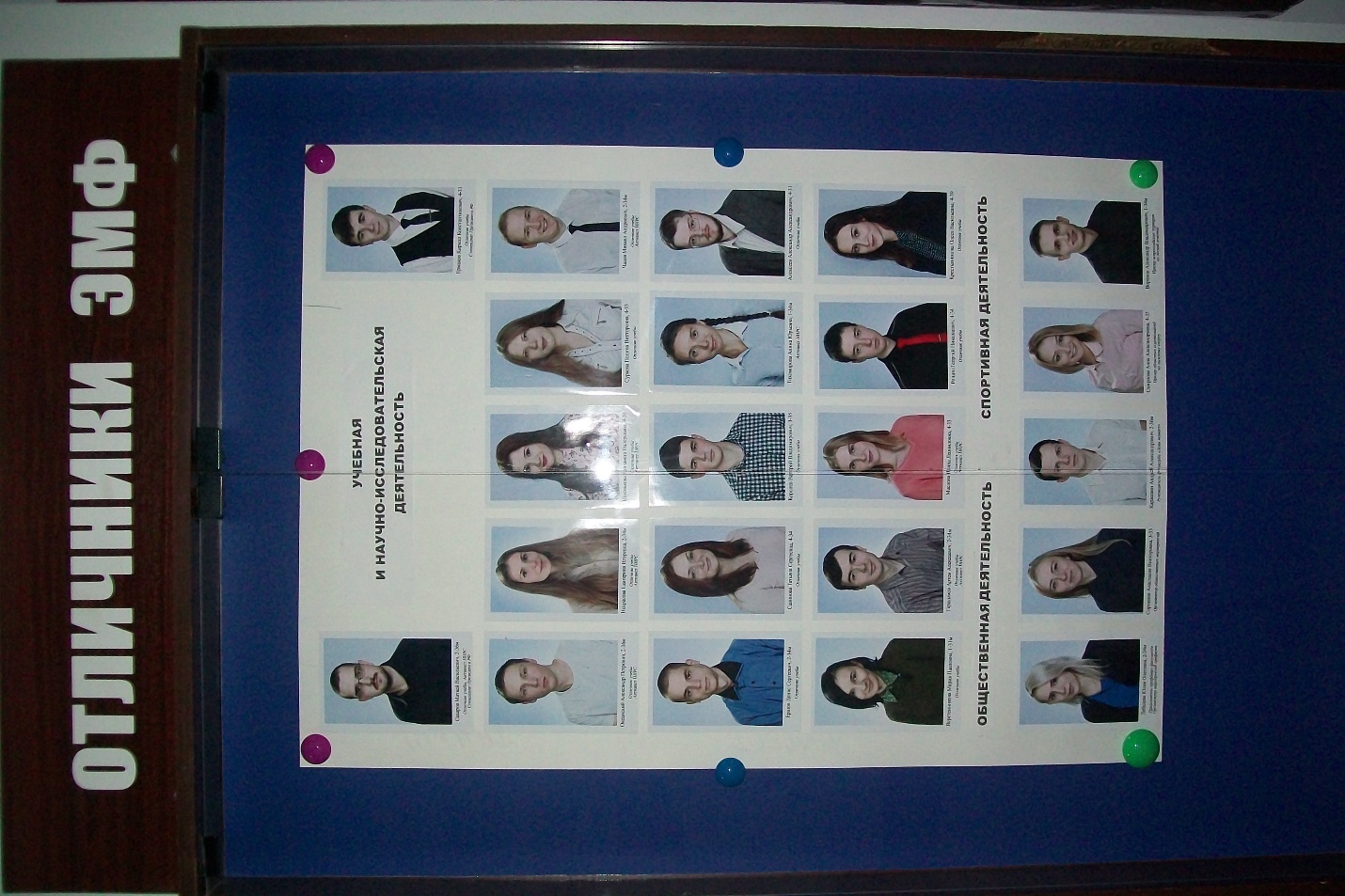 